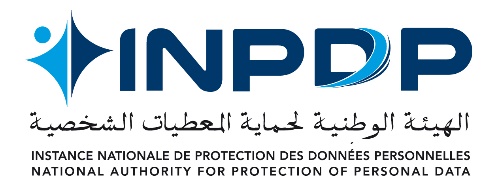 MODÈLE DE FICHE A RENSEIGNER POUR CHAQUE TRAITEMENT DE DONNÉES PERSONNELLESEtablir une fiche pour chaque traitement de données ayant une finalité distincte  جذاذة معالجة معطيات شخصية بوزارة التجهيز والإسكان والبنية التحتيةRéférence du traitement 
(A attribuer en interne)Nom et adresse du responsable du traitement Date de mise en œuvreFinalité principale Finalités secondairesService chargé du traitementDonnées traitéesCatégorie des personnes concernées par le traitementLocalisation de l’hébergement des donnéesDestinataires des données en interne et base légaleDestinataires des données au national et base légaleDestinataires des données à l’international et base légalePersonne ou service chargé du droit d’accèsDurée de conservation des donnéesDate audit de sécuritéDate de déclaration ou demande d’autorisation INPDPمرجع عملية المعالجةالمسؤول عن المعالجة (الهيكل الإداري)تاريخ إرساء المعالجةالغاية (الهدف) من معالجة المعطيات الشخصيةالمصلحة المعنية بمعالجة المعطيات (المصلحة التي تقوم بمعالجة المعطيات داخل الهيكل)طبيعة المعطيات (حالة مدنية، رقم بطاقة تعريف، وضعية اجتماعية، مهنة، عنوان ...)المعطيات الحساسة (معطيات الصحة أوبيومترية أوجينية أومراقبة بصرية أو معتقدات أو انتماءات ...) الأشخاص المعنيون (كل شخص طبيعي: حريف، متعامل مع الإدارة، موظف، أجير، مزود، مسدي خدمات، منخرط، متعاقد ...)مدة تخزين المعطيات التي يتم معالجتهاالأشخاص المحالة إليهم المعطيات داخل الهيكل وخارجه أو المطلعين عليهاتحويل المعطيات إلى خارج البلاد والدول المرسل اليهامكان حفظ المعطيات (لدى الهيكل الإداري أو لدى أوي معطيات، داخل البلاد أو بالخارج)هل يتم التعامل مع مناول لمعالجة المعطيات (ما هي الغاية والأعمال التي يقوم بها وذكره إن وُجد)إجراءات السلامة لحماية المعطيات (ذكر الإحتياطات المتخذة لضمان سلامة معالجة المعطيات وهل أنها فعالة ودقيقة ومعترف بها وهل خضع النظام المعلوماتي لتدقيق للسلامة داخلي أو خارجي) من مكلف بالاستجابة لحق النفاذ للمعطيات الشخصيةتاريخ تدقيق السلامة العلوماتيةالإجراءات لدى الهيئة الوطنية لحماية المعطيات الشخصية (تصريح أو طلب ترخيص ومراجعهم).